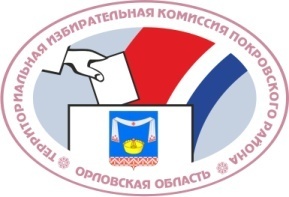 ОРЛОВСКАЯ ОБЛАСТЬТЕРРИТОРИАЛЬНАЯ ИЗБИРАТЕЛЬНАЯ КОМИССИЯПОКРОВСКОГО   РАЙОНАР Е Ш Е Н И Епгт. ПокровскоеО районном конкурсе стенгазет по выборной тематике среди молодых и будущих избирателей в 2022 году         Во исполнение Плана работы территориальной избирательной комиссии Покровского района, утвержденного решением территориальной избирательной комиссии Покровского района от 09 февраля 2022 года № 2/8, решения территориальной избирательной комиссии Покровского района от 30 августа  2022 года № 20/108 «О  Плане проведения 2 этапа Дня молодого избирателя в Покровском районе Орловской области  в сентябре-октябре 2022 года» территориальная избирательная комиссия Покровского района РЕШИЛА:              1.  Провести районный конкурс стенгазет по выборной тематике среди  молодых и будущих избирателей в 2022 году (далее – Конкурс стенгазет).     2. Утвердить Положение о конкурсе стенгазет  (прилагается).    3. Утвердить комиссию по подведению итогов Конкурса стенгазет (прилагается).    4.  Контроль за исполнением данного решения возложить на  секретаря территориальной избирательной комиссии Покровского района А.В. Кустова.        5. Разместить настоящее решение на сайте территориальной избирательной комиссии Покровского района в информационно-телекоммуникационной сети «Интернет».Утвержден                                                                                                                                                                                              решением территориальной  избирательной                                                                                                                                   комиссии Покровского района от 20 сентября  2022 года  №23/119 ПОЛОЖЕНИЕо районном конкурсе стенгазет по выборной тематике среди  молодых и будущих избирателей в 2022 году1. Общие положения1.1. Настоящее положение определяет порядок и условия проведения конкурса стенгазет по выборной тематике среди  молодых и будущих избирателей в 2022 году (далее – Конкурс стенгазет).1.2. Конкурс стенгазет проводится в рамках 2 этапа Дня молодого избирателя в Покровском районе Орловской области  в сентябре-октябре 2022 года в целях:- правового просвещения и повышения уровня информированности молодых и будущих избирателей о выборах;- повышения интереса к избирательному праву и избирательному процессу;- стимулирования и поддержка творческих инициатив молодых и будущих избирателей;- повышения уровня гражданской и электоральной активности молодых и будущих избирателей.1.3. Основными задачами Конкурса стенгазет являются:- популяризация избирательной системы и деятельности избирательных комиссий;- поиск творческих идей, оригинальных форм и методов, способствующих эффективному воздействию на социальную активность молодых и будущих избирателей;- выявление и поддержка наиболее перспективных творческих работ;- формирование базовых знаний об избирательном праве и избирательном процессе у подрастающего поколения;- развитие творческого отношения к избирательному процессу;- активизация гражданского воспитания молодых и будущих избирателей.1.4. Конкурс стенгазет проводится с 1 октября 2022  года по 20 октября 2022 года территориальной избирательной комиссией Покровского района.1.5. Для рассмотрения поступающих в рамках Конкурса стенгазет работ создается комиссия по подведению итогов конкурса стенгазет по выборной тематике среди  молодых и будущих избирателей в 2022 году  (далее – Конкурсная комиссия).1.6. Конкурсная комиссия:- принимает в установленном порядке поступающие материалы по избирательной тематике;- осуществляет оценку представленных работ по избирательной тематике;- формирует предложения по определению победителей Конкурса стенгазет и направляет их на рассмотрение территориальной избирательной комиссией Покровского района для принятия решения.1.7. Заседание Конкурсной комиссии считается правомочным, если на нем присутствует более половины членов Конкурсной комиссии.1.8. Решения Конкурсной комиссии принимаются по результатам голосования и отражаются в протоколе заседания Конкурсной комиссии, который подписывается председателем и секретарем Конкурсной комиссии.1.9. Принимая участие в Конкурсе стенгазет, участники дают свое согласие на обработку персональных данных, а также соглашаются с тем, что их имена и фотографии могут быть использованы в изданиях, выставках и иных мероприятиях территориальной избирательной комиссии Покровского района, Избирательной комиссии Орловской области без дополнительного согласия участников.1.10. Участие в Конкурсе стенгазет является фактом подтверждения участником согласия с условиями настоящего Положения.1.11. Соглашаясь с условиями настоящего Положения, автор также соглашается на передачу территориальной избирательной комиссии Покровского района исключительных прав на стенгазеты, созданные в соответствии с условиями настоящего конкурса, в полном объеме без ограничения территории использования, на весь срок охраны авторских прав и без выплаты вознаграждения.2. Условия и порядок проведения Конкурса стенгазет.2.1. Для участия в Конкурсе стенгазет необходимо подготовить материалы в соответствии с заявленной темой и представить ее на рассмотрение Конкурсной комиссии в срок до 20 октября 2022 гола.2.2. Конкурс стенгазет проводится среди учащихся 8-11 классов общеобразовательных организаций, учреждений профессионального образования Орловской области.  Конкурс стенгазет проводится по номинации:- лучшая стенгазета «Наш выбор – наша жизнь!»На Конкурс стенгазет предоставляются как индивидуальные, так и коллективные работы (не более 2 соавторов).2.2. Конкурс стенгазет проводится с определением трех победителей (первое, второе, третье места).2.3. Конкурсная работа должна представлять собой грамотное, актуальное изложение по теме, отличаться новизной и актуальностью подхода, социальной значимостью, соответствием жанру, яркостью и оригинальностью подачи материалов; учитывать цели и задачи избирательных кампаний, отвечать требованиям федерального, регионального законодательства о выборах, соответствовать целям конкурса, отражать самостоятельность и свободу политического мышления молодого человека. 2.4. Для участия в Конкурсе  стенгазет подается пакет документов, включающий в себя: - заявка на участие в Конкурсе (Приложение №1); - конкурсные работы, представленные на конкурс могут быть выполнены в любой технике (возможна, компьютерная графика), в том числе и работы, выполненные в смешанной технике, либо в цифровом формате.Макеты стенгазет принимаются на бумажных носителях и (по возможности) на цифровых носителях.Технические параметры работ: макеты стенгазет изготавливаются форматом А3, А2 вертикального или горизонтального расположения, в цветном или черно-белом исполнении.Стенгазета  должна отражать идею о необходимости активного участия избирателей на выборах. Они могут отражать различные стороны избирательного процесса (события, прямо или косвенно связанные с выборами, исторический путь развития демократической системы выборов, гражданскую позицию, философское осмысление правовой культуры и т.д.)Каждая работа должна быть снабжена этикеткой (Приложение №2).2.5. При обнаружении правовых ошибок либо технических недочетов в конкурсной работе конкурсная комиссия вправе рекомендовать участнику Конкурса стенгазет доработать представленный материал в пределах срока проведения Конкурса.2.6. Один участник (авторский коллектив) может представить на Конкурс стенгазет не более двух конкурсных работ.2.7. В случае представления работ с нарушением настоящего положения Конкурсная комиссия имеет право отклонить эти работы.Присланные на Конкурс работы не возвращаются, рецензии авторам не выдаются.  2.8. На Конкурс стенгазет не принимаются работы, содержащие предвыборную агитацию, носящие рекламный характер, нарушающие права и достоинство граждан, не соответствующие общеустановленным нормам морали и нравственности.2.9. Работы, предоставленные после 20 октября 2022 года, к участию в Конкурсе стенгазет не допускаются.2.10. Конкурсные работы направляются в территориальную избирательную комиссию Покровского района в срок до 20 октября 2022 года по адресу: Орловская область, Покровский район, пгт. Покровское, ул. 50 лет Октября, д.6, каб. 5, контактный телефон: 8(48664)2-14-04, e-mail: 57t021@ik57.ru2.11. Представленные на Конкурс работы оцениваются по пятибалльной системе (от 1-5 баллов). Оценка работы состоит из суммы содержательной и технической оценок и осуществляется по следующим критериям: - соответствие работы тематике Конкурса, а также целям и задачам Конкурса;- актуальность;         - дизайн (зрелищность, яркость и оригинальность оформления, стилевое единство, соответствие оформления содержанию);         - информационное насыщение работы;- качество исполнения, выразительность работы и эстетичность работы;- мастерство исполнения и творческий подход к созданию конкурсной работы; - направленность на повышение электоральной активности избирателей.3. Подведение итогов Конкурса и награждение победителей3.1. Итоги Конкурса подводит конкурсная комиссия до 31 октября 2022 года. 3.2. Представленные материалы оцениваются каждым членом конкурсной комиссии по пятибалльной системе по критериям, указанным в пункте 2.11 настоящего Положения. Максимальное количество баллов – 35.3.3. Победители Конкурса определяются в каждой номинации по сумме баллов, выставленных конкурсной комиссией.  Победителями считаются участники, набравшие наибольшее количество баллов.3.4. Конкурсная комиссия вправе не определять победителя, а так же поощрить в любой номинации автора наиболее оригинальной работы.3.5. Решение конкурсной комиссии принимается простым большинством голосов от числа ее членов, присутствующих на заседании. При равенстве голосов голос председателя Конкурсной комиссии является решающим.3.6. На основании решения Конкурсной комиссии территориальная избирательная комиссия Покровского района своим решением по итогам Конкурса присуждает:- одно первое место;- одно второе место;- одно третье место.Кроме того, победителям вручаются благодарности территориальной избирательной комиссии Покровского района и сувениры.Утвержден                                                                                                                                                                                              решением территориальной  избирательной                                                                                                                                   комиссии Покровского района от  20 сентября  2022 года  № 23/119Состав комиссиипо подведению итогов районного конкурса стенгазет по выборной тематике среди  молодых и будущих избирателей в 2022 годуПредседатель комиссии:Кустов Алексей Владимирович – секретарь территориальной избирательной комиссии Покровского района.Секретарь комиссии:Шептунов Андрей Евгеньевич – заместитель председателя территориальной избирательной комиссии Покровского района.Члены комиссии:Селютина Светлана Николаевна - член территориальной избирательной комиссии Покровского района;Труфанова Марина Анатольевна -  член территориальной избирательной комиссии Покровского района;Ефимова Марина Николаевна – главный специалист отдела образования администрации Покровского района.ЗАЯВКАна участие в конкурсе стенгазет по выборной тематике среди  молодых и будущих избирателей в 2022 году Директор Образовательного учреждения       ____________       _____________                                                                                               (подпись)              (инициалы, фамилия)Приложение №2
                                                                 к Положению о конкурсе стенгазет по выборной тематике среди  молодыхи будущих избирателей в 2022 годуЭтикетка с информацией об авторе (или нескольких авторах):1.  Оформляется в печатном виде (жирным шрифтом выделены автор и название работы)2. Этикетка прикрепляется к работе с обратной стороны.3. Размер этикетки – 7х5 см.4. Этикетка должна содержать следующую информацию:                 Фамилия, имя, возраст автора (полностью).                 Название работы.                 Материал и техника исполнения.                 Наименование учреждения, в котором обучается участник.                Фамилия, имя, отчество педагога (полностью).20 сентября 2022 года №23/119Председатель территориальной избирательной комиссии Покровского района
                                                      Н.Н. ВоробьеваСекретарь территориальной избирательной комиссии Покровского районаА.В. КустовПриложение №1
к Положению о конкурсе стенгазет по выборной тематике среди  молодых и будущих избирателей в 2022 годуФормаВ территориальную избирательную комиссию Покровского района№ п/пФамилия, имя, отчество участникаДата рождения участникаКонтактный телефон участникаКласс (группа, курс)Наименование и адрес образовательного учреждения, телефонФамилия, имя, отчество педагога, телефон